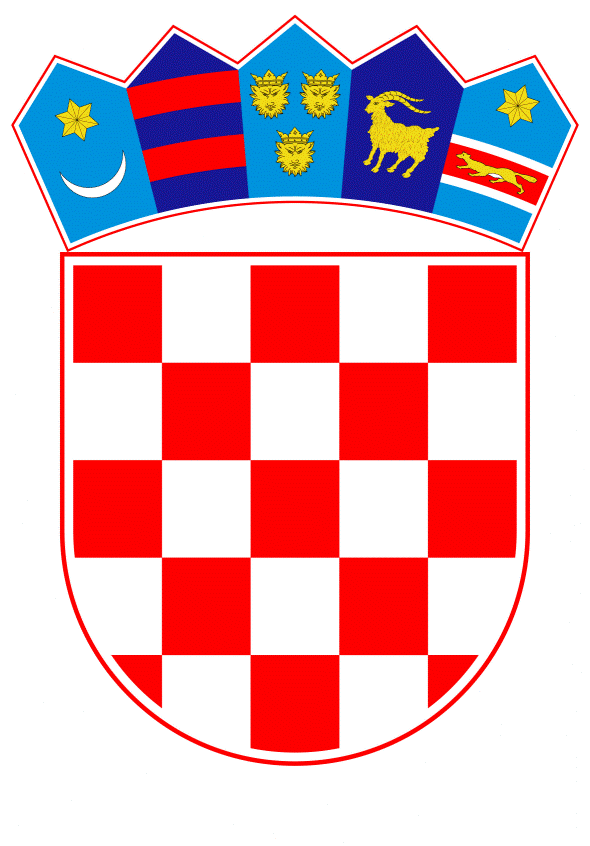 VLADA REPUBLIKE HRVATSKEZagreb, 25. ožujka 2021.______________________________________________________________________________________________________________________________________________________________________________________________________________________________Banski dvori | Trg Sv. Marka 2  | 10000 Zagreb | tel. 01 4569 222 | vlada.gov.hrPRIJEDLOGKlasa:		Urbroj:	Zagreb,					PREDSJEDNIKU HRVATSKOGA SABORAPredmet:  	Prijedlog zakona o dopuni Zakona o porezu na dodanu vrijednost, s Konačnim prijedlogom zakona (predlagateljica: Anka Mrak-Taritaš, zastupnica u Hrvatskome saboru) - mišljenje VladeVeza:  	Pismo Hrvatskoga sabora, Klasa: 410-01/21-01/02, Urbroj: 65-21-03, od 16. veljače 2021. godine		Na temelju članka 122. stavka 2. Poslovnika Hrvatskoga sabora (Narodne novine, br. 81/13, 113/16, 69/17, 29/18, 53/20 i 123/20), Vlada Republike Hrvatske o Prijedlogu zakona o dopuni Zakona o porezu na dodanu vrijednost, s Konačnim prijedlogom zakona (predlagateljica: Anka Mrak-Taritaš, zastupnica u Hrvatskome saboru), daje sljedećeM I Š L J E N J EVlada Republike Hrvatske predlaže Hrvatskome saboru da ne prihvati Prijedlog zakona o dopuni Zakona o porezu na dodanu vrijednost, s Konačnim prijedlogom zakona (u daljnjem tekstu: Prijedlog zakona), koji je predsjedniku Hrvatskoga sabora podnijela Anka Mrak-Taritaš, zastupnica u Hrvatskome saboru, aktom od 12. veljače 2021. godine.Prijedlogom zakona predlaže se smanjenje stope poreza na dodanu vrijednost (u daljnjem tekstu: PDV) za ženske higijenske uloške i tampone s 25% na 5%. U pogledu ocjene stanja i osnovnih pitanja koja se trebaju urediti zakonom te posljedica koje će donošenjem zakona proisteći, predlagatelj iznosi da ženske higijenske potrepštine spadaju u osnovne životne potrepštine stoga je opravdano iste oporezivati stopom 5%. Također navodi se kako se radi o potrepštinama koje koriste isključivo žene, te će se smanjiti neravnopravnost koja trenutno postoji u hrvatskom poreznom sustavu. Do sada je u razdoblju od 2016. do 2020. provedeno pet krugova porezne reforme te se i dalje radi na analizi učinaka provedenih izmjena propisa.U skladu s Programom Vlade Republike Hrvatske za mandat 2020. – 2024., planira se nastaviti s poreznim rasterećenjima. Kako bi se porezna reforma provodila sustavno i cjelovito, kontinuirano se provode analize i sa svih relevantnih aspekata sagledavaju učinci prijedloga za porezne promjene, pa tako i prijedloga za proširenje primjene snižene stope PDV-a za ženske higijenske uloške i tampone, kao i ostalih sličnih prijedloga usmjerenih na stope PDV-a te na porezni sustav u cjelini. Prema ovoj i svim drugim zaprimljenim inicijativama za sniženje stopa PDV-a po završetku analize predložit će se aktivnosti usmjerene na proširenje primjene sniženih stopa PDV-a, uzimajući pritom u obzir porezna rasterećenja planirana Programom Vlade Republike Hrvatske za mandat 2020. – 2024.. Za svoje predstavnike, koji će u vezi s iznesenim mišljenjem biti nazočni na sjednicama Hrvatskoga sabora i njegovih radnih tijela, Vlada je odredila dr. sc. Zdravka Marića, potpredsjednika Vlade Republike Hrvatske i ministra financija, Zdravka Zrinušića, Stipu Župana i Stjepana Čuraja, državne tajnike u Ministarstvu financija, te Božidara Kutlešu, ravnatelja Porezne uprave. 									         PREDSJEDNIK   									  mr. sc. Andrej PlenkovićPredlagatelj:Ministarstvo financijaPredmet:Prijedlog zakona o dopuni Zakona o porezu na dodanu vrijednost (predlagateljica: Anka Mrak-Taritaš, zastupnica u Hrvatskome saboru)  – mišljenje Vlade 